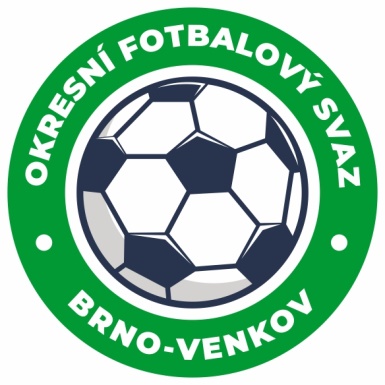 NOMINAČNÍ LISTINAžákovských výběrů OFS Brno – venkovAkce:            Přípravný kemp Měnín a finále MOS výběrů OFS – Rakvice,KosticeMísto, datum a čas srazu:         fotbalové hřiště SK Měnín, 3.5.2022 17:00                                             Vídeňská 9 Brno,5.5.2022  8:20,autobus odjezd 8:30,                                                     nebo 9:45 Rakvice(hráči 2009), Kostice(2010)   Ukončení akce: 			3.5.2022 19:00                        			 5.5.2022  16:00                    Nominační listina hráčů U13(2009)Kilián Adam                                                 	IvančiceBenda Adam                                               	Ivančice Zaoral Richard                                             	KuřimPodsedník Tomáš                                        	KuřimTichý Marek                                                 	KuřimKopeček Jan                                                	KuřimProcházka Filip                                            	KuřimKrejčí David                                                 	RosiceTvrdoň Martin                                              	RosiceKirš David                                                    	RosiceMašek Ondřej                                              	RosiceHaxa Adam                                                 	RAFKVyklický Daniel                                            	RAFKVečeřa Daniel                                             	TišnovMerel Jiří                                                     	TišnovTichý Jakub                                                 	TišnovKostolný Samuel                                         	OchozNáhradníci:Neklapil David                                             	ŘíčanyMezník Jan                                                  	RosicePilný Tomáš                                                	TišnovPodsedník Michal                                        	KuřimDvořák Antonín                                            	KuřimNominační listina hráčů U12(2010 a mladší)Vrba Vojtěch                                               	KahanŠtreit Radim                                               	KahanProkeš David                                              	KahanŠeptun Filip                                                 	KuřimVévoda Ondřej                                            	KuřimKaláb David                                                	KuřimŠmarda Petr                                               	KuřimHlavůněk Tomáš                                        	TišnovKříž Maxmilián                                            	TišnovŠkoda Petr Erik                                           	RosiceStřílek Tomáš                                              	RosiceEinserwort Karel                                          	RosiceRyška Jakub                                                	IvančiceOšmera Ondřej                                            	IvančiceJelínek Jakub                                              	IvančiceMěřínský Vojtěch                                        	RajhradiceNáhradníci:Mhaini David                                              	TišnovPavelka Marek                                           	RajhradiceKřivánek Mikuláš                                        	RajhradiceZa účast hráčů na srazu odpovídají mateřské oddíly.V případě neomluvené neúčasti nominovaných hráčů se klub vystavuje postihu dle článku 17 bod 3 RFS !Nominovaní hráči si sebou vezmou věci na zápas na travnaté hřiště  a věci osobní hygieny!!!Omluvy telefonicky na číslo: 702 164 364 – Petr SoustružníkOmluvy písemně na email: soustruznik.gtmofs@post.czV Brně : 25.4.2022                 Petr Soustružník                                                                 Jan Zycháčekpředseda KM OFS Brno - venkov		         	         předseda VV OFS Brno - venkovZa správnost:		                    Libor Charvát                                                      sekretář OFS Brno - venkov		